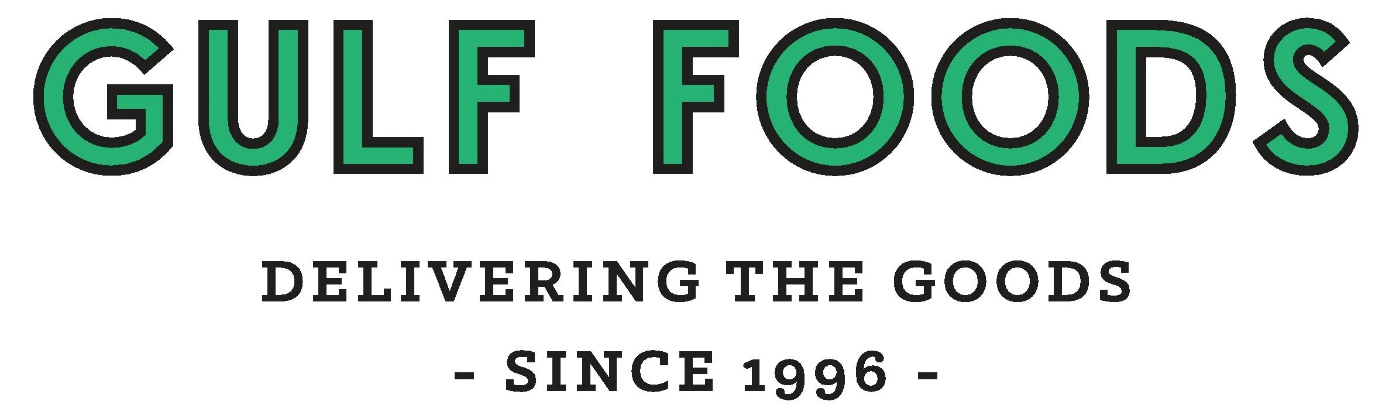 Direct Debit Authority 
From the acceptor to           [insert name of acceptor’s bank]                (my bank):
I authorize you to debit my account with the amounts of direct debits from THE ISLAND WHOLESALER LIMITED with the authorization code specified on this authority in accordance with this authority until further notice.
I agree that this authority is subject to:The bank's terms and conditions that relate to my account, andThe specific terms and conditions listed below.
Specific conditions relating to notices and disputesI may ask my bank to reverse a direct debit up to 120 calendar days after the debit if: I don’t receive a written notice of the amount and date of each direct debit from the initiator, orI receive a written notice but the amount or the date of debiting is different from the amount or the date specified on the notice.The initiator is required to give you a written notice of the amount and date of each direct debit no less than 2 business days before the date of the debit.If the bank dishonors a direct debit but the initiator sends the direct debit again within 5 business days of the dishonor, the initiator is not required to give you a second notice of the amount and date of the direct debit. Please note: We require the original copy of this direct debit form.
Please return the completed form to Gulf Foods by either: 
Posting it to PO Box 402 Surfdale, Waiheke Island
Dropping it into our office at 19 Tahi Road, Ostend 
or call us on 09-372-5547 and we will organize collecting it from you.Name of my account to be debited (acceptor)Name of my account to be debited (acceptor)Name of my account to be debited (acceptor)Name of my account to be debited (acceptor)Name of my account to be debited (acceptor)Name of my account to be debited (acceptor)Name of my account to be debited (acceptor)Name of my account to be debited (acceptor)Name of my account to be debited (acceptor)Name of my account to be debited (acceptor)Name of my account to be debited (acceptor)Name of my account to be debited (acceptor)Name of my account to be debited (acceptor)Name of my account to be debited (acceptor)Name of my account to be debited (acceptor)Name of my account to be debited (acceptor)Name of my account to be debited (acceptor)Name of my account to be debited (acceptor)Initiator’s Authorisation CodeInitiator’s Authorisation CodeInitiator’s Authorisation CodeInitiator’s Authorisation CodeInitiator’s Authorisation CodeInitiator’s Authorisation CodeInitiator’s Authorisation CodeInitiator’s Authorisation Code06544589Name of my bank:Name of my bank:Name of my bank:Name of my bank:Name of my bank:Name of my bank:Name of my bank:Name of my bank:Name of my bank:Name of my bank:Name of my bank:Name of my bank:Name of my bank:Name of my bank:Name of my bank:Name of my bank:Name of my bank:Name of my bank:ApprovedApprovedApprovedApprovedApprovedApprovedApprovedApproved000000000000000545854585458545802/1702/1702/1702/17BankBankBranchBranchBranchBranchAccountAccountAccountAccountAccountAccountAccountSuffixSuffixPlease include the following information on my bank statement:Authorized signature/s:Date:/          /